Załącznik Nr 1 do Uchwały Nr XXXI/252/21 Rady Gminy Jadów z dnia 29 września 2021 roku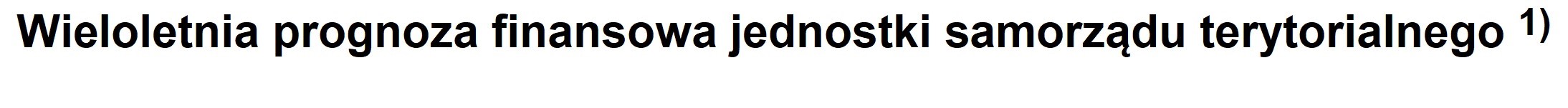 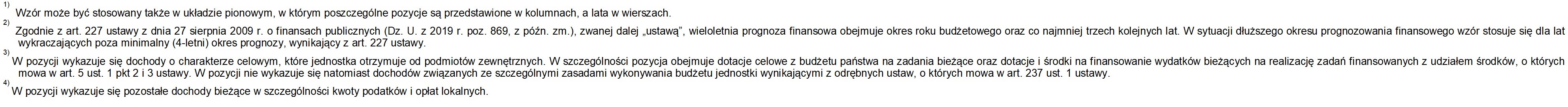 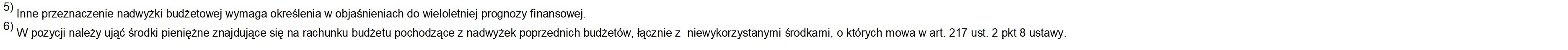 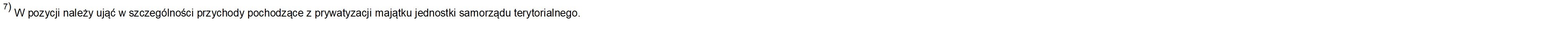 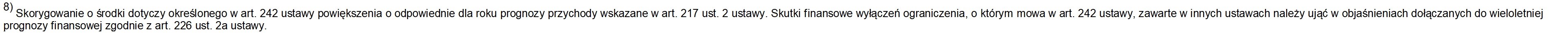 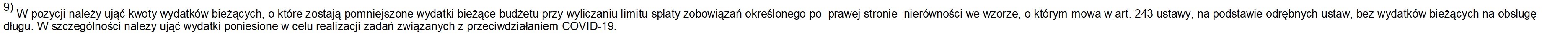 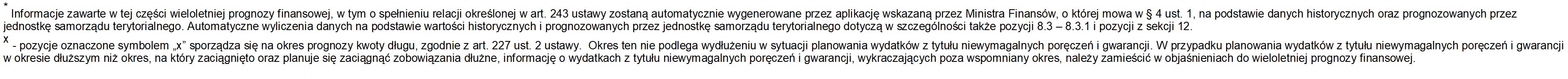 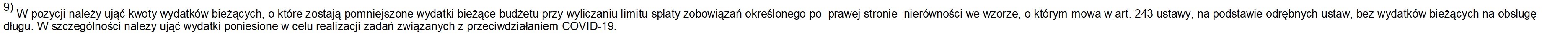 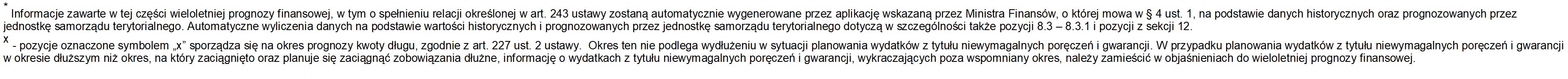 Wyszczególnienie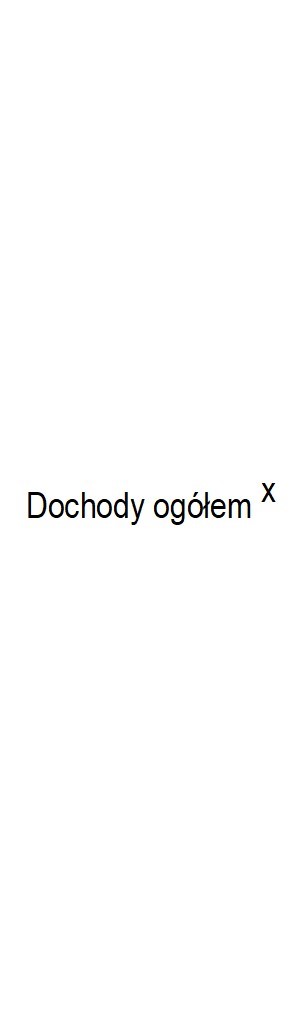 z tego:z tego:z tego:Wyszczególnienie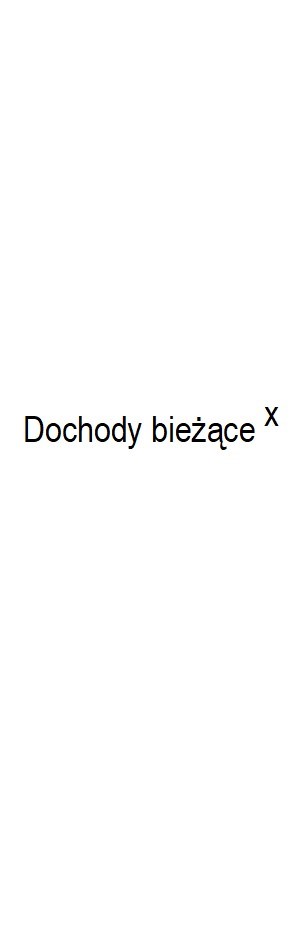 z tego:z tego:z tego: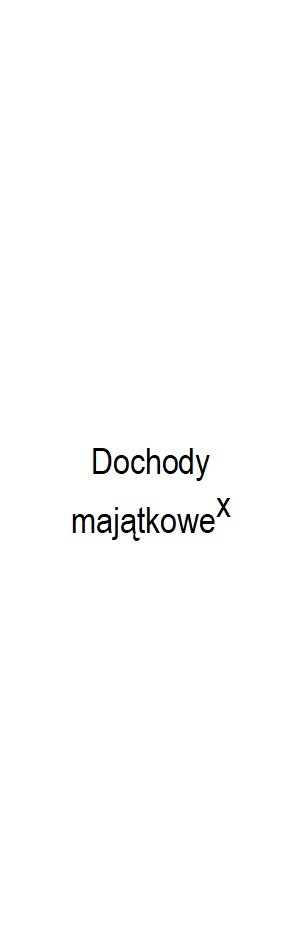 w tym:w tym:Wyszczególnieniedochody z tytułu udziału wewpływach zpodatkudochodowego od osób fizycznychdochody z tytułu udziału wewpływach zpodatkudochodowego od osób prawnych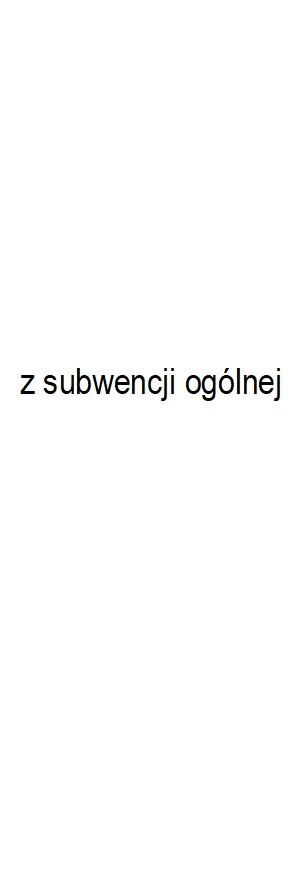 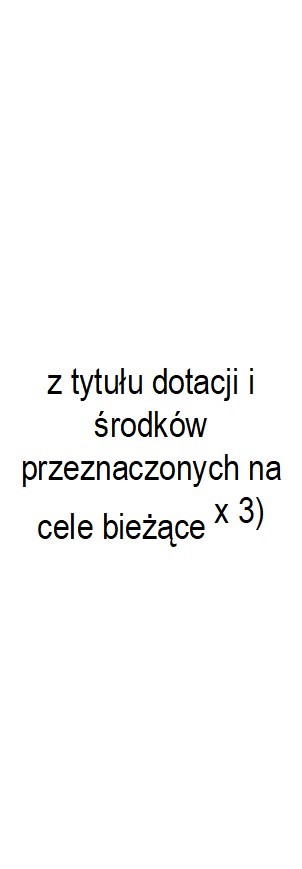 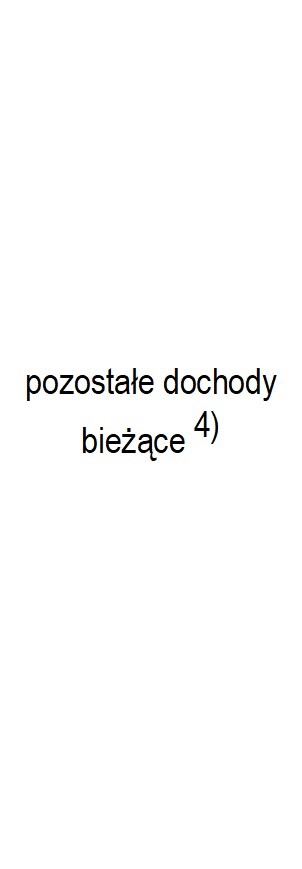 w tym: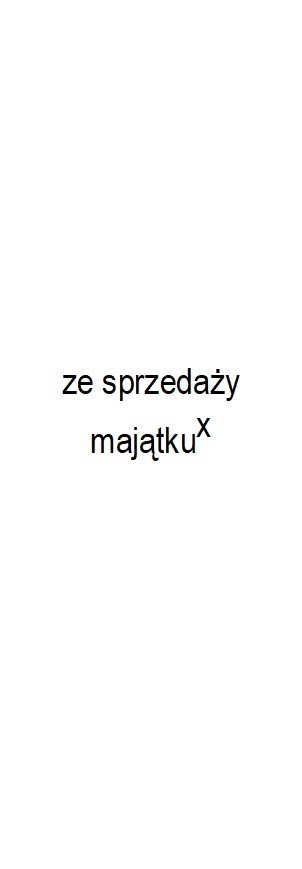 z tytułu dotacji orazśrodkówprzeznaczonych na inwestycjeWyszczególnieniedochody z tytułu udziału wewpływach zpodatkudochodowego od osób fizycznychdochody z tytułu udziału wewpływach zpodatkudochodowego od osób prawnychz podatku od nieruchomościz tytułu dotacji orazśrodkówprzeznaczonych na inwestycjeLp11.11.1.11.1.21.1.31.1.41.1.51.1.5.11.21.2.11.2.2202138 554 015,0036 750 538,005 316 950,0010 000,0012 269 494,0013 007 522,006 146 572,002 150 000,001 803 477,0017 000,001 786 477,00202236 323 855,0036 283 855,003 839 955,005 000,0010 950 000,0010 840 200,0010 648 700,002 200 000,0040 000,0040 000,000,00202335 257 977,0035 212 977,004 873 477,007 200,0011 850 000,0012 145 600,006 336 700,002 235 600,0045 000,0045 000,000,00202438 200 150,0038 188 150,005 340 210,0011 000,0012 887 512,0012 725 300,007 224 128,002 273 035,0012 000,0012 000,000,00Wyszczególnienie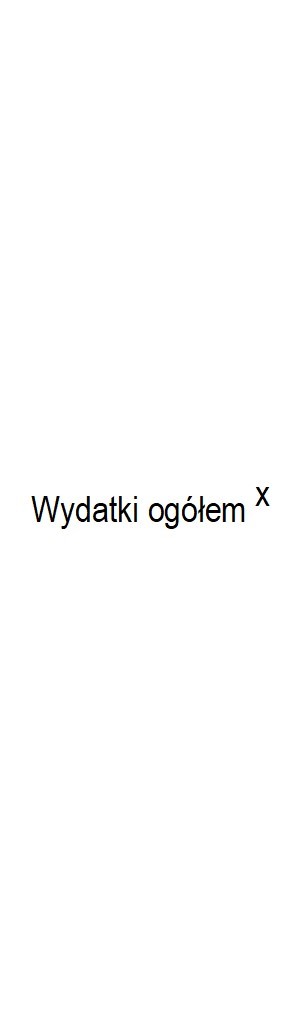 z tego:z tego:z tego:z tego:z tego:z tego:z tego:z tego:z tego:z tego:z tego:Wyszczególnienie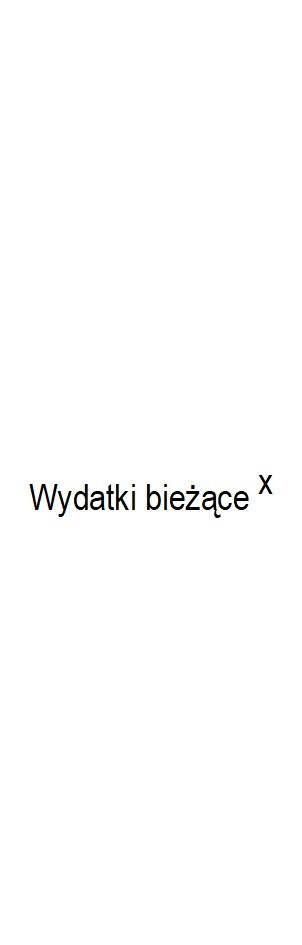 w tym:w tym:w tym:w tym:w tym:w tym:w tym: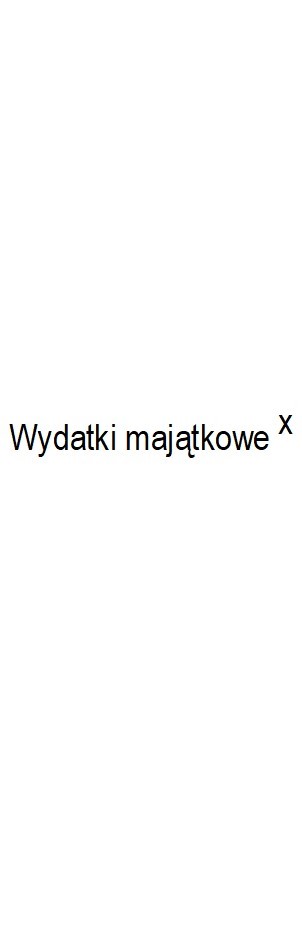 w tym:w tym:Wyszczególnienie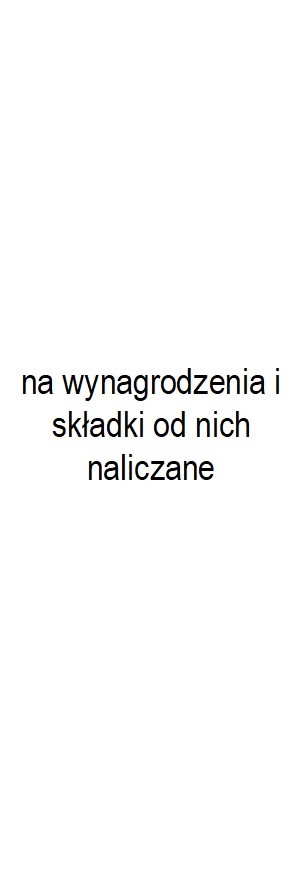 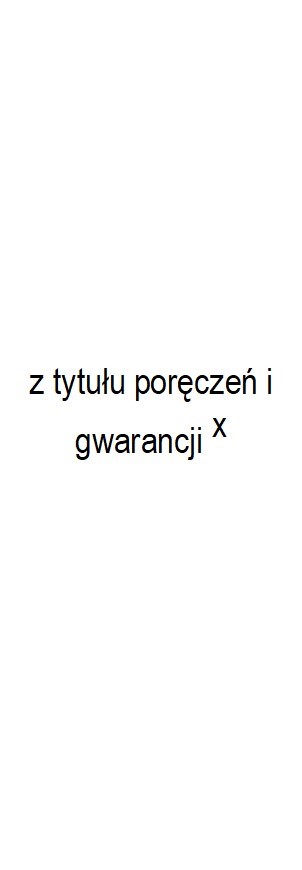 w tym: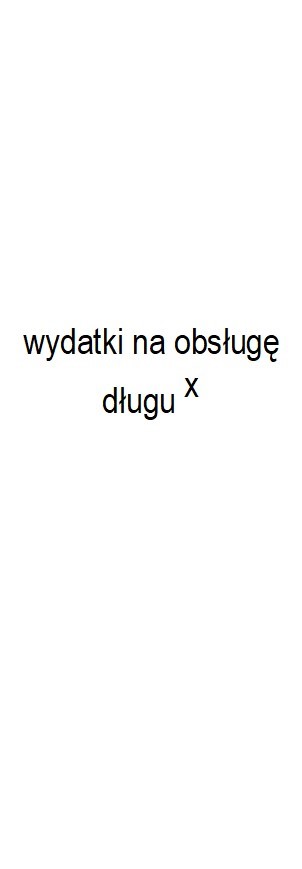 w tym:w tym:w tym: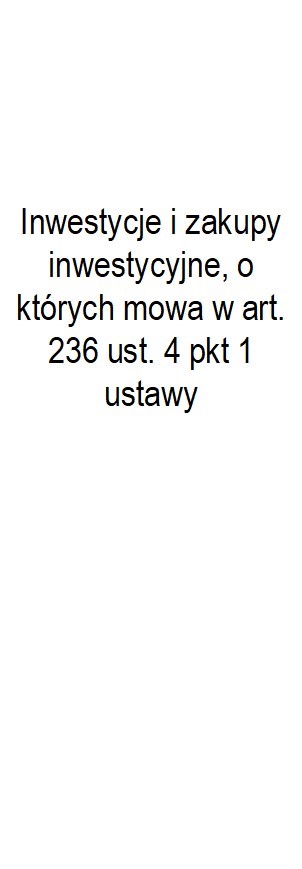 w tym:Wyszczególnienie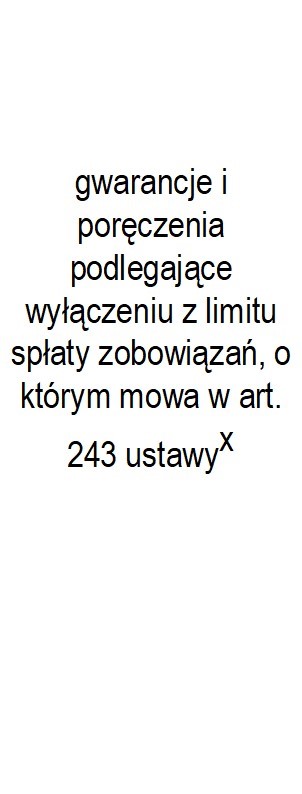 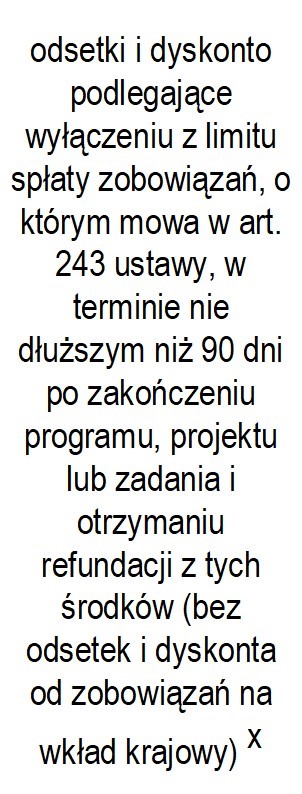 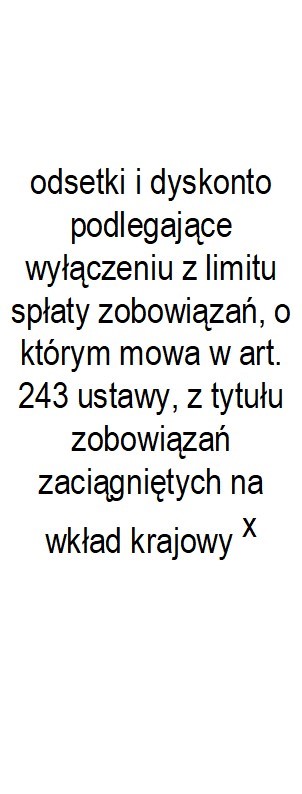 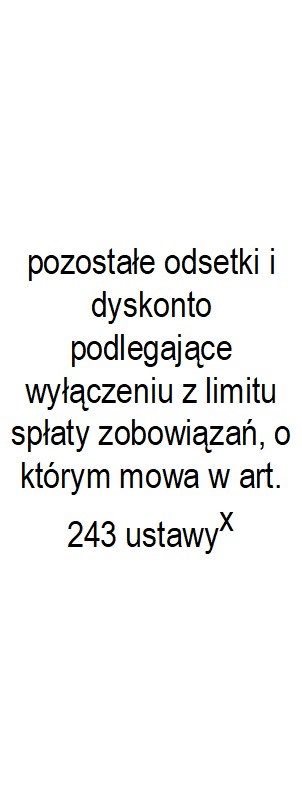 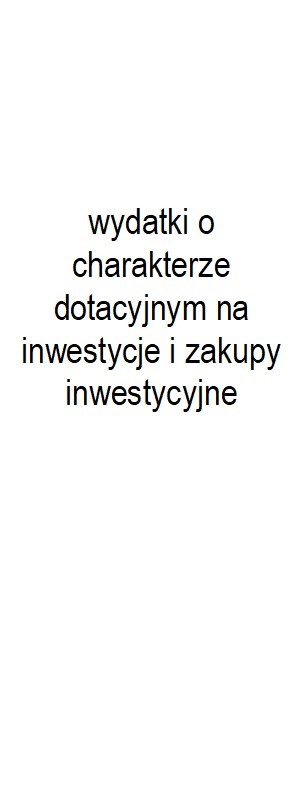 Lp22.12.1.12.1.22.1.2.12.1.32.1.3.12.1.3.22.1.3.32.22.2.12.2.1.1202141 847 329,0034 768 516,0012 969 839,000,000,000,000,000,000,007 078 813,007 078 813,00256 391,00202236 323 855,0030 138 355,0010 845 105,000,000,000,000,000,000,006 185 500,005 826 000,000,00202335 257 977,0028 994 500,0011 172 300,000,000,000,000,000,000,006 263 477,006 263 477,000,00202438 200 150,0035 833 608,0013 355 275,000,000,000,000,000,000,002 366 542,002 366 542,000,00Wyszczególnienie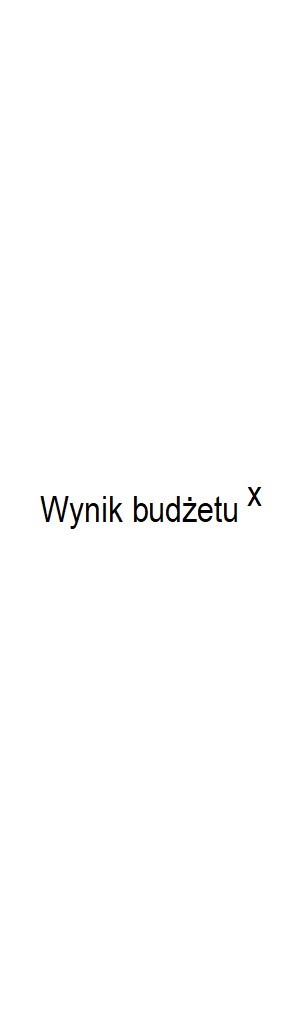 w tym: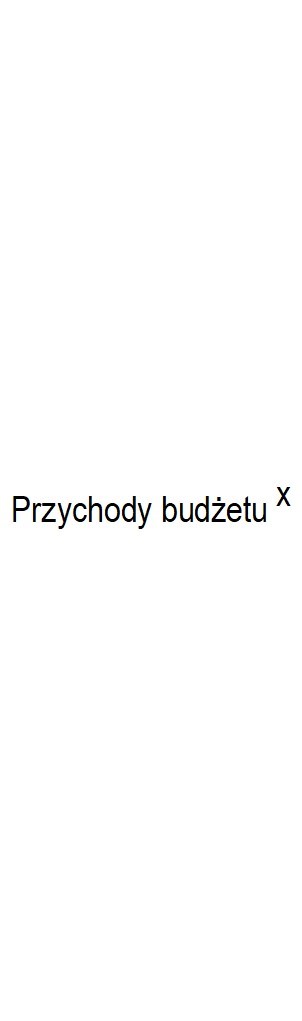 z tego:z tego:z tego:z tego:z tego:z tego:Wyszczególnienie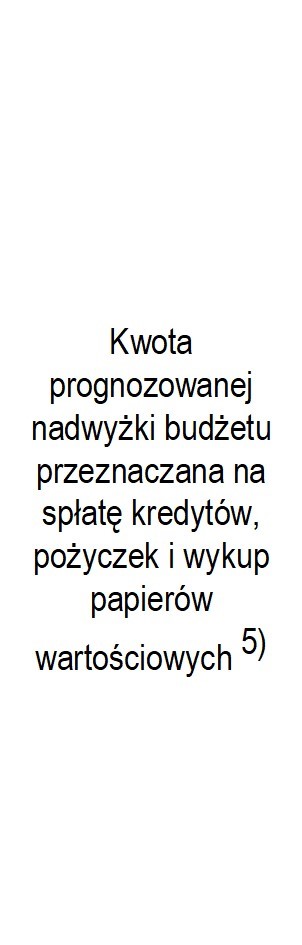 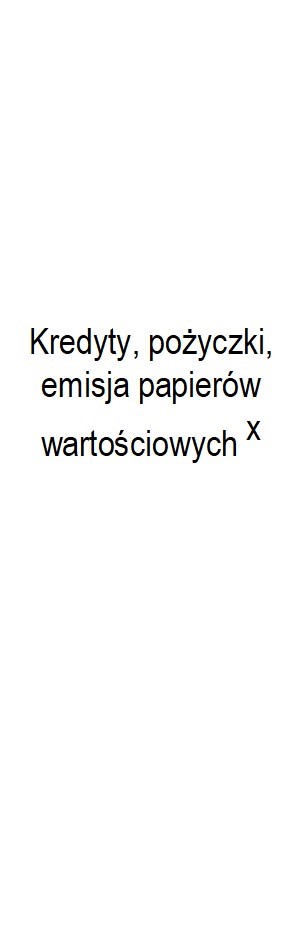 w tym: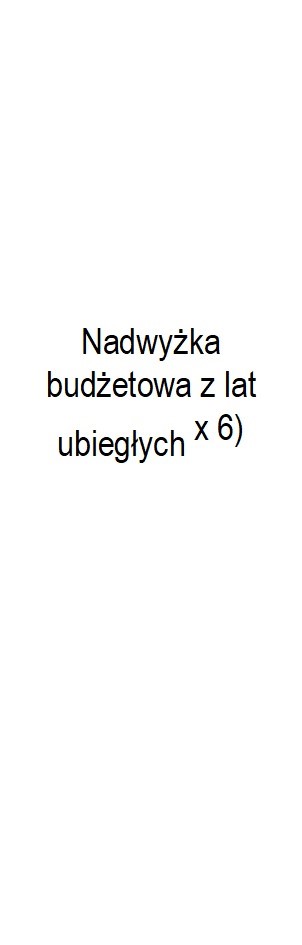 w tym: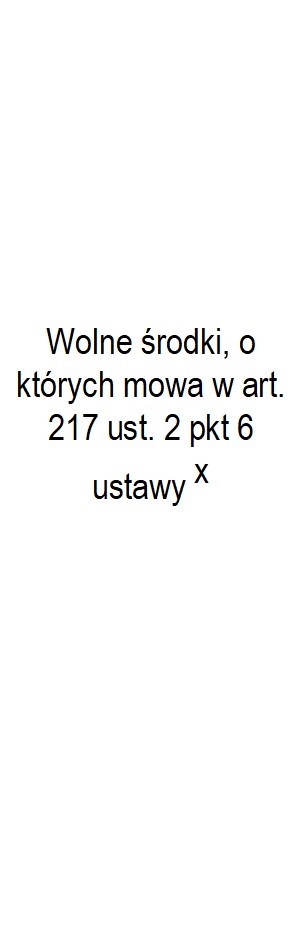 w tym:Wyszczególnienie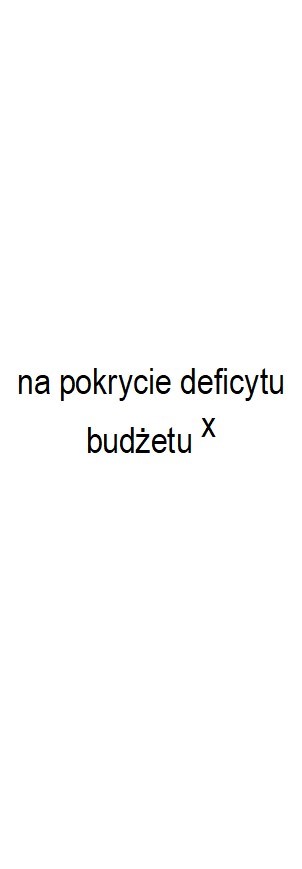 Lp33.144.14.1.14.24.2.14.34.3.12021-3 293 314,000,003 293 314,000,000,003 293 314,003 293 314,000,000,0020220,000,000,000,000,000,000,000,000,0020230,000,000,000,000,000,000,000,000,0020240,000,000,000,000,000,000,000,000,00Wyszczególnieniez tego:z tego:z tego:z tego: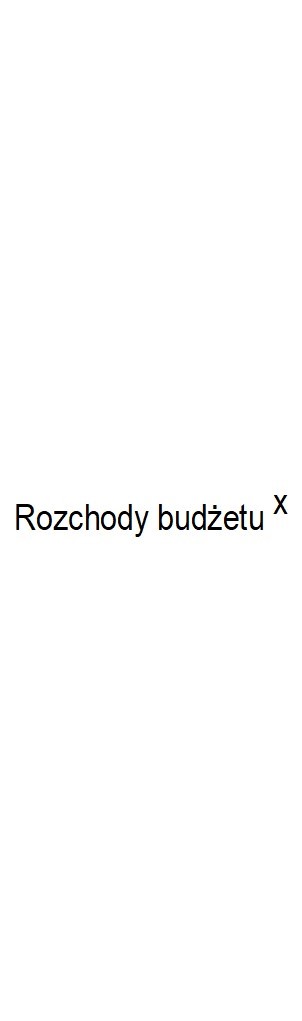 z tego:z tego:z tego:z tego:Wyszczególnienie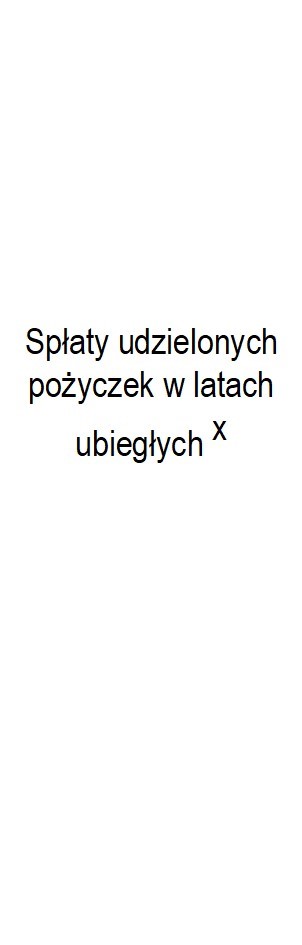 w tym: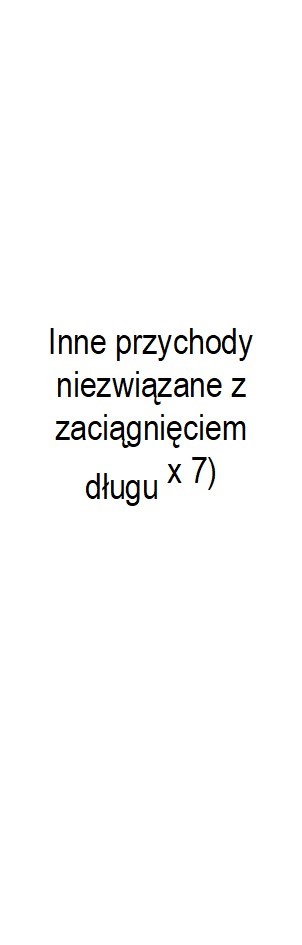 w tym: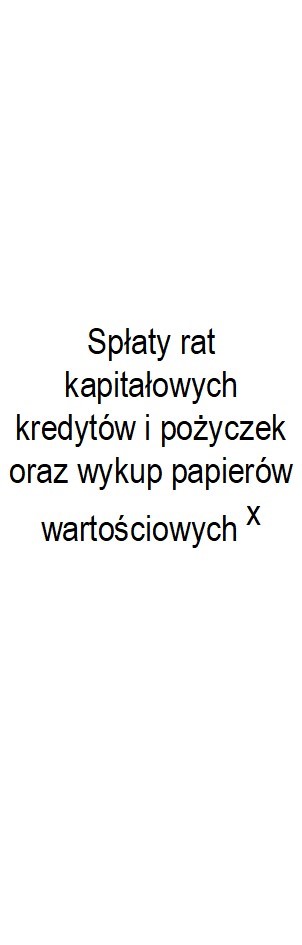 w tym:w tym:w tym:Wyszczególnienie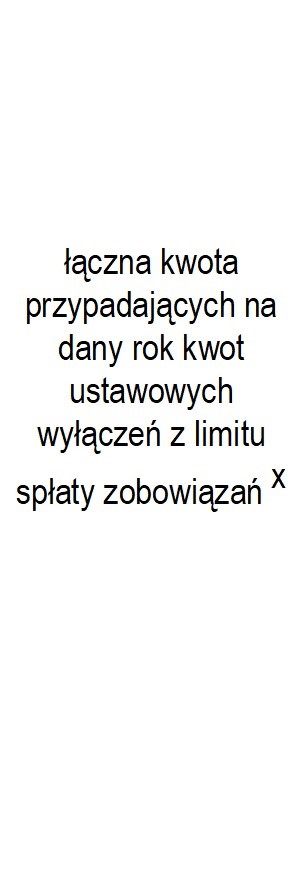 z tego:z tego:Wyszczególnienie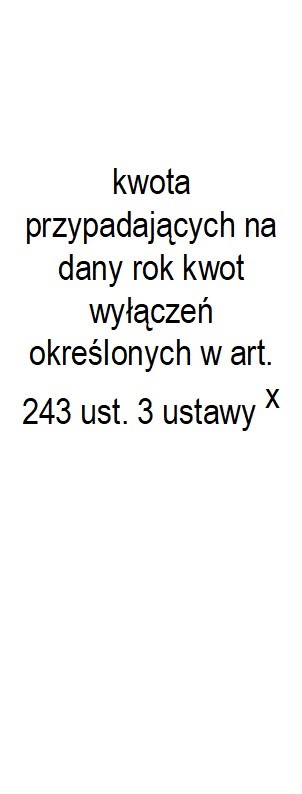 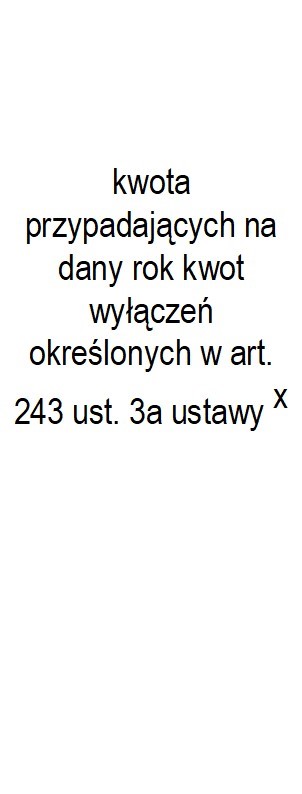 Lp4.44.4.14.54.5.155.15.1.15.1.1.15.1.1.220210,000,000,000,000,000,000,000,000,0020220,000,000,000,000,000,000,000,000,0020230,000,000,000,000,000,000,000,000,0020240,000,000,000,000,000,000,000,000,00WyszczególnienieRozchody budżetu, z tego:Rozchody budżetu, z tego:Rozchody budżetu, z tego:Rozchody budżetu, z tego:Rozchody budżetu, z tego:Rozchody budżetu, z tego: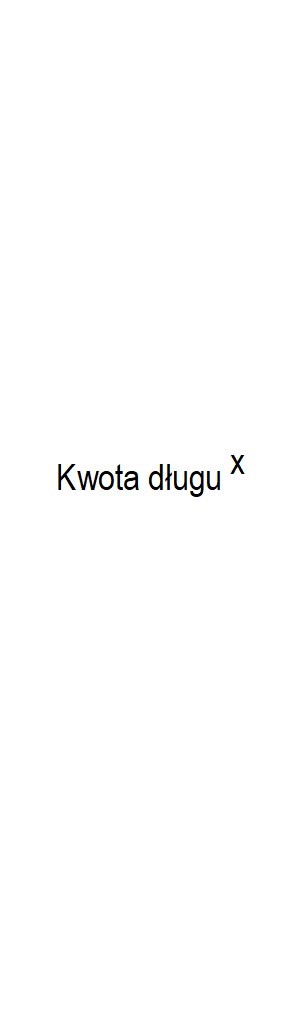 w tym:Relacja zrównoważenia wydatków bieżących, o której mowa w art. 242 ustawyRelacja zrównoważenia wydatków bieżących, o której mowa w art. 242 ustawyWyszczególnieniełączna kwota przypadających na dany rok kwot ustawowych wyłączeń z limitu spłaty zobowiązań, z tego:łączna kwota przypadających na dany rok kwot ustawowych wyłączeń z limitu spłaty zobowiązań, z tego:łączna kwota przypadających na dany rok kwot ustawowych wyłączeń z limitu spłaty zobowiązań, z tego:łączna kwota przypadających na dany rok kwot ustawowych wyłączeń z limitu spłaty zobowiązań, z tego:łączna kwota przypadających na dany rok kwot ustawowych wyłączeń z limitu spłaty zobowiązań, z tego: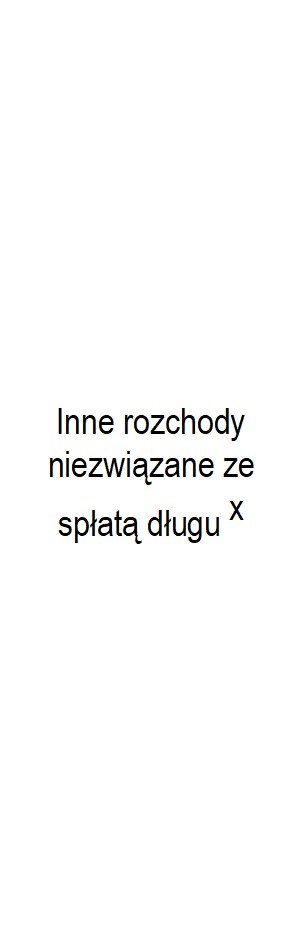 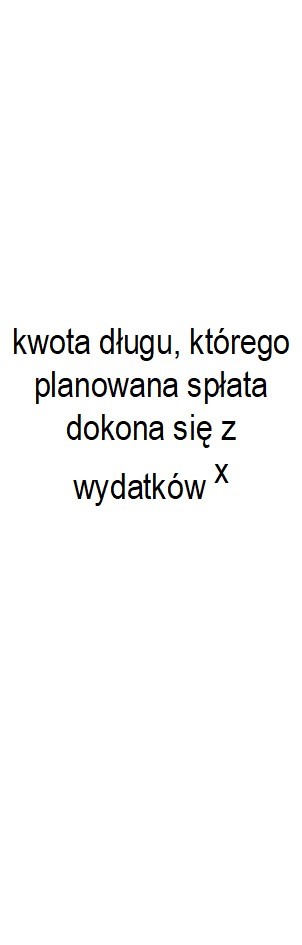 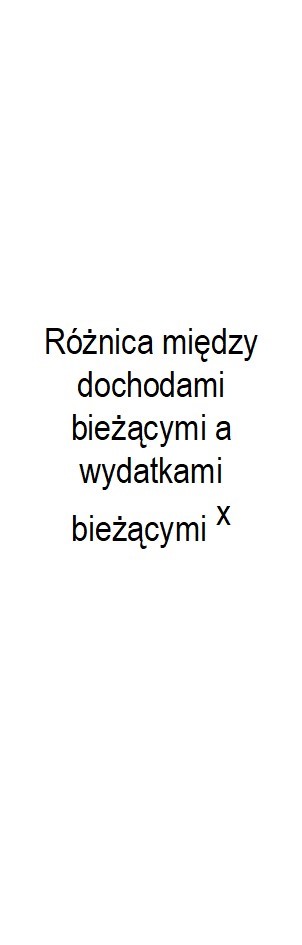 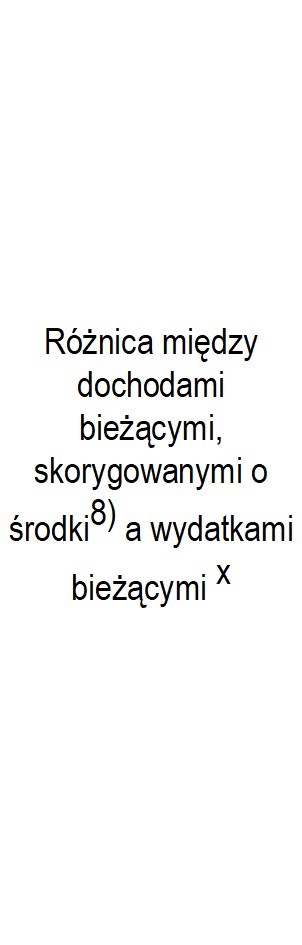 Wyszczególnienie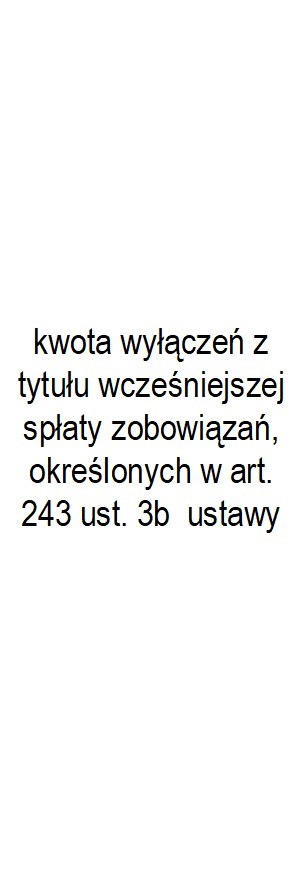 z tego:z tego:z tego: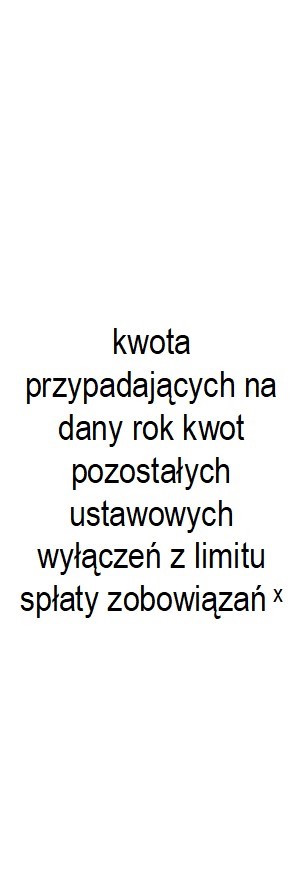 Wyszczególnienie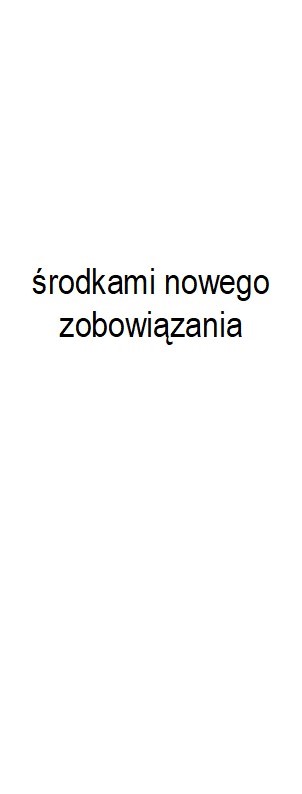 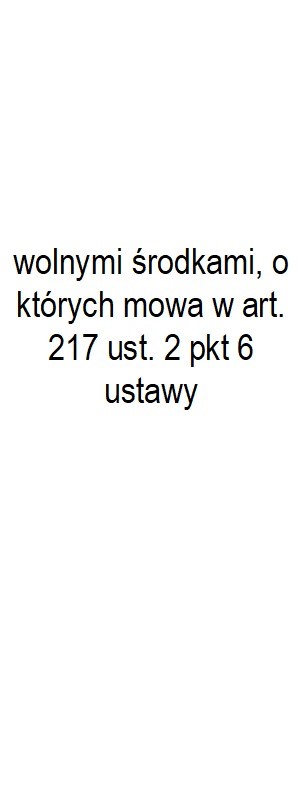 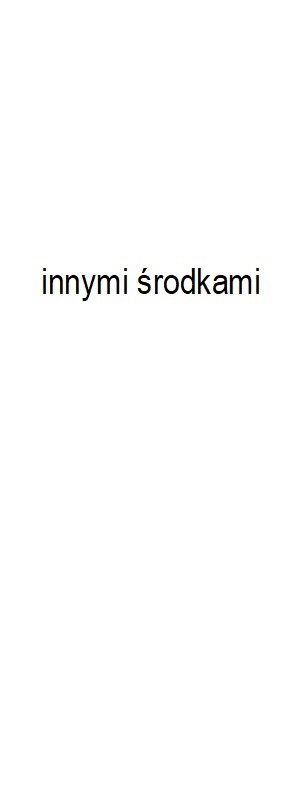 Lp5.1.1.35.1.1.3.15.1.1.3.25.1.1.3.35.1.1.45.266.17.17.220210,000,000,000,000,000,000,000,001 982 022,005 275 336,002022xxxx0,000,000,000,006 145 500,006 145 500,002023xxxx0,000,000,000,006 218 477,006 218 477,002024xxxx0,000,000,000,002 354 542,002 354 542,00WyszczególnienieWskaźnik spłaty zobowiązańWskaźnik spłaty zobowiązańWskaźnik spłaty zobowiązańWskaźnik spłaty zobowiązańWskaźnik spłaty zobowiązańWskaźnik spłaty zobowiązańWskaźnik spłaty zobowiązańWyszczególnienie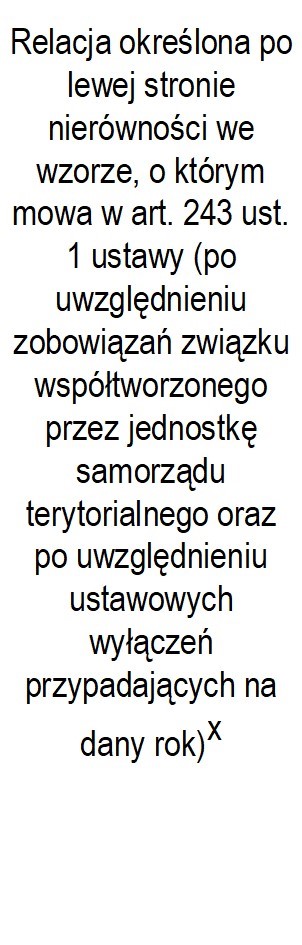 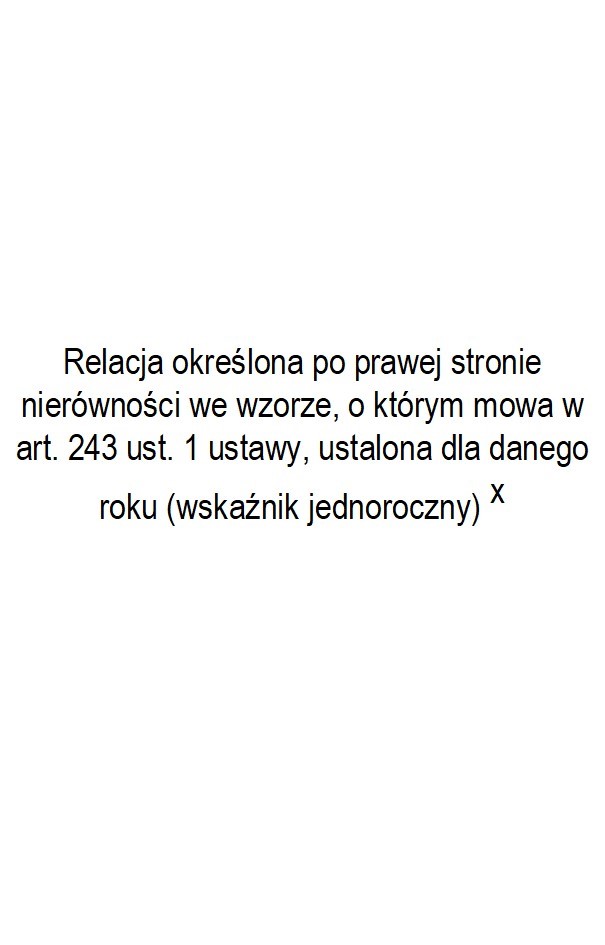 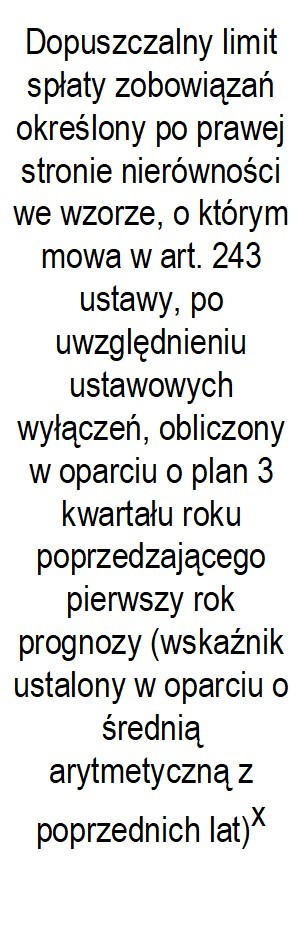 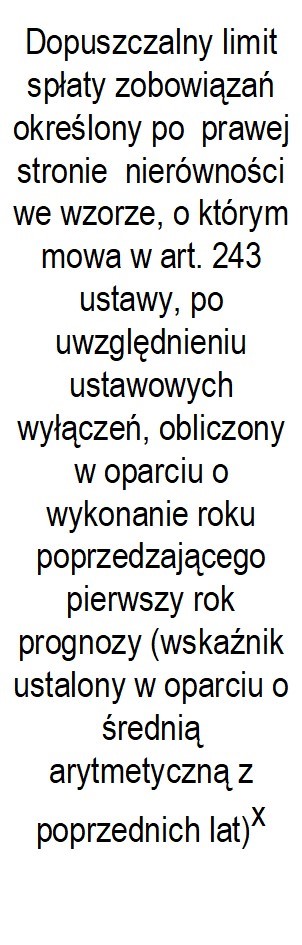 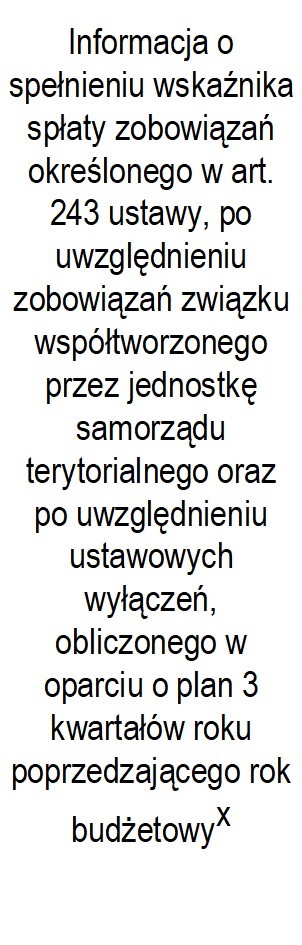 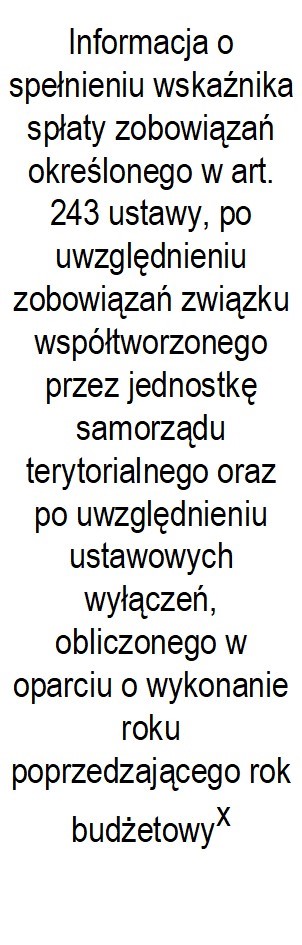 Lp8.18.28.28.38.3.18.48.4.120210,00%8,72%8,79%17,36%20,20%TAKTAK20220,00%24,15%24,31%12,75%15,58%TAKTAK20230,00%26,96%27,15%14,37%17,20%TAKTAK20240,00%9,25%9,29%20,08%20,08%TAKTAKWyszczególnienieFinansowanie programów, projektów lub zadań realizowanych z udziałem środków, o których mowa w art. 5 ust. 1 pkt 2 i 3 ustawyFinansowanie programów, projektów lub zadań realizowanych z udziałem środków, o których mowa w art. 5 ust. 1 pkt 2 i 3 ustawyFinansowanie programów, projektów lub zadań realizowanych z udziałem środków, o których mowa w art. 5 ust. 1 pkt 2 i 3 ustawyFinansowanie programów, projektów lub zadań realizowanych z udziałem środków, o których mowa w art. 5 ust. 1 pkt 2 i 3 ustawyFinansowanie programów, projektów lub zadań realizowanych z udziałem środków, o których mowa w art. 5 ust. 1 pkt 2 i 3 ustawyFinansowanie programów, projektów lub zadań realizowanych z udziałem środków, o których mowa w art. 5 ust. 1 pkt 2 i 3 ustawyFinansowanie programów, projektów lub zadań realizowanych z udziałem środków, o których mowa w art. 5 ust. 1 pkt 2 i 3 ustawyFinansowanie programów, projektów lub zadań realizowanych z udziałem środków, o których mowa w art. 5 ust. 1 pkt 2 i 3 ustawyFinansowanie programów, projektów lub zadań realizowanych z udziałem środków, o których mowa w art. 5 ust. 1 pkt 2 i 3 ustawyWyszczególnienie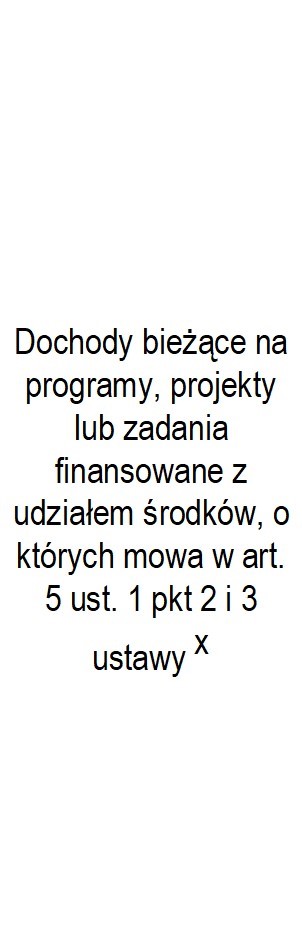 w tym:w tym:Dochody majątkowe naprogramy, projekty lub zadaniafinansowane zudziałem środków, o których mowa w art. 5 ust. 1 pkt 2 i3 ustawyw tym:w tym: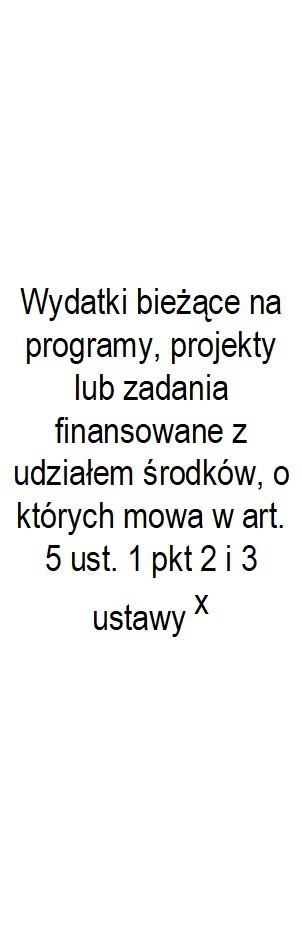 w tym:w tym:Wyszczególnienie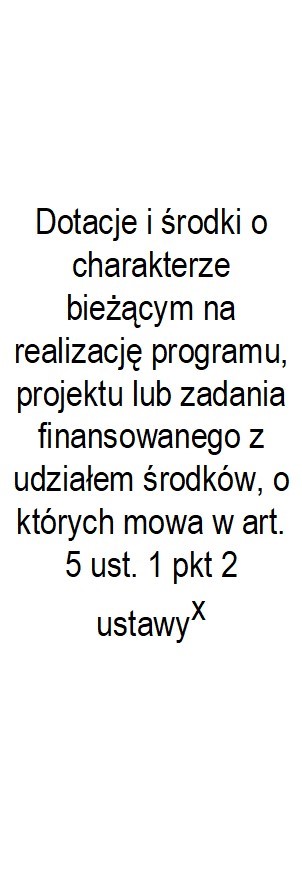 w tym:Dochody majątkowe naprogramy, projekty lub zadaniafinansowane zudziałem środków, o których mowa w art. 5 ust. 1 pkt 2 i3 ustawyDochody majątkowe  naprogramy, projekty lub zadaniafinansowane zudziałem środków, o których mowa w art. 5 ust. 1 pkt 2ustawyw tym: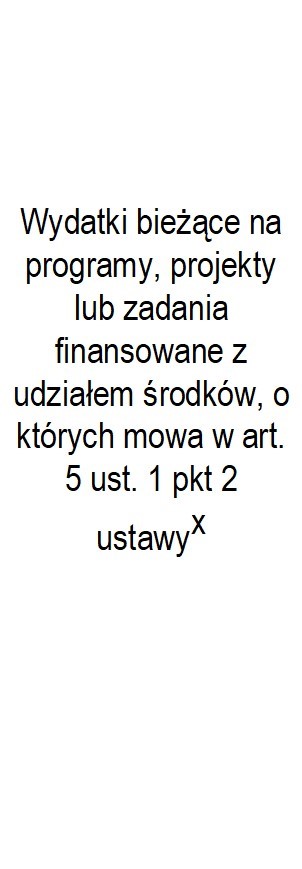 w tym:Wyszczególnienieśrodki określone wart. 5 ust. 1 pkt 2ustawyDochody majątkowe naprogramy, projekty lub zadaniafinansowane zudziałem środków, o których mowa w art. 5 ust. 1 pkt 2 i3 ustawyDochody majątkowe  naprogramy, projekty lub zadaniafinansowane zudziałem środków, o których mowa w art. 5 ust. 1 pkt 2ustawyśrodki określone wart. 5 ust. 1 pkt 2ustawyfinansowane środkamiokreślonymi w art.5 ust. 1 pkt 2 ustawyLp9.19.1.19.1.1.19.29.2.19.2.1.19.39.3.19.3.1.1202186 300,0086 300,0086 300,00427 070,00427 070,00427 070,00173 800,00173 800,000,0020220,000,000,000,000,000,000,000,000,0020230,000,000,000,000,000,000,000,000,0020240,000,000,000,000,000,000,000,000,00WyszczególnienieInformacje uzupełniające o wybranych kategoriach finansowychInformacje uzupełniające o wybranych kategoriach finansowychInformacje uzupełniające o wybranych kategoriach finansowychInformacje uzupełniające o wybranych kategoriach finansowychInformacje uzupełniające o wybranych kategoriach finansowychInformacje uzupełniające o wybranych kategoriach finansowychWyszczególnienieWydatki majątkowe na programy,projekty lub zadaniafinansowane zudziałem środków, o których mowa w art. 5 ust. 1 pkt 2 i3 ustawyw tym:w tym:Wydatki objęte limitem, o którym mowa w art. 226 ust. 3 pkt 4 ustawyz tego:z tego:Wydatki bieżące na pokrycie ujemnego wynikufinansowegosamodzielnego publicznegozakładu opieki zdrowotnejWydatki na spłatę zobowiązańprzejmowanych w związku zlikwidacją lubprzekształceniemsamodzielnego publicznegozakładu opieki zdrowotnej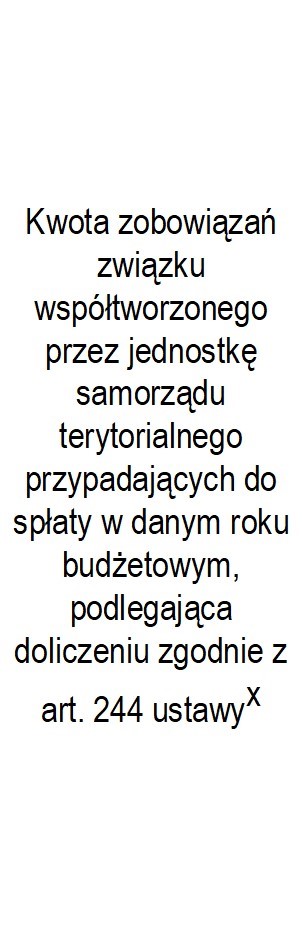 Kwota zobowiązań wynikających zprzejęcia przez jednostkęsamorząduterytorialnegozobowiązań polikwidowanych iprzekształcanych samorządowych osobach prawnychWyszczególnienieWydatki majątkowe na programy,projekty lub zadaniafinansowane zudziałem środków, o których mowa w art. 5 ust. 1 pkt 2 i3 ustawyWydatki majątkowe na programy,projekty lub zadaniafinansowane zudziałem środków, o których mowa w art. 5 ust. 1 pkt 2ustawyw tym:Wydatki objęte limitem, o którym mowa w art. 226 ust. 3 pkt 4 ustawybieżącemajątkoweWydatki bieżące na pokrycie ujemnego wynikufinansowegosamodzielnego publicznegozakładu opieki zdrowotnejWydatki na spłatę zobowiązańprzejmowanych w związku zlikwidacją lubprzekształceniemsamodzielnego publicznegozakładu opieki zdrowotnejKwota zobowiązań wynikających zprzejęcia przez jednostkęsamorząduterytorialnegozobowiązań polikwidowanych iprzekształcanych samorządowych osobach prawnychWyszczególnienieWydatki majątkowe na programy,projekty lub zadaniafinansowane zudziałem środków, o których mowa w art. 5 ust. 1 pkt 2 i3 ustawyWydatki majątkowe na programy,projekty lub zadaniafinansowane zudziałem środków, o których mowa w art. 5 ust. 1 pkt 2ustawyfinansowane środkamiokreślonymi w art.5 ust. 1 pkt 2 ustawyWydatki objęte limitem, o którym mowa w art. 226 ust. 3 pkt 4 ustawybieżącemajątkoweWydatki bieżące na pokrycie ujemnego wynikufinansowegosamodzielnego publicznegozakładu opieki zdrowotnejWydatki na spłatę zobowiązańprzejmowanych w związku zlikwidacją lubprzekształceniemsamodzielnego publicznegozakładu opieki zdrowotnejKwota zobowiązań wynikających zprzejęcia przez jednostkęsamorząduterytorialnegozobowiązań polikwidowanych iprzekształcanych samorządowych osobach prawnychLp9.49.4.19.4.1.110.110.1.110.1.210.210.310.410.520211 391,001 391,000,009 100 123,002 498 663,006 601 460,000,000,000,000,0020220,000,000,008 485 500,002 300 000,006 185 500,000,000,000,000,0020230,000,000,008 327 477,002 300 000,006 027 477,000,000,000,000,0020240,000,000,004 666 542,002 300 000,002 366 542,000,000,000,000,00WyszczególnienieInformacje uzupełniające o wybranych kategoriach finansowychInformacje uzupełniające o wybranych kategoriach finansowychInformacje uzupełniające o wybranych kategoriach finansowychInformacje uzupełniające o wybranych kategoriach finansowychInformacje uzupełniające o wybranych kategoriach finansowychInformacje uzupełniające o wybranych kategoriach finansowychInformacje uzupełniające o wybranych kategoriach finansowychInformacje uzupełniające o wybranych kategoriach finansowychInformacje uzupełniające o wybranych kategoriach finansowychInformacje uzupełniające o wybranych kategoriach finansowychInformacje uzupełniające o wybranych kategoriach finansowychWyszczególnienie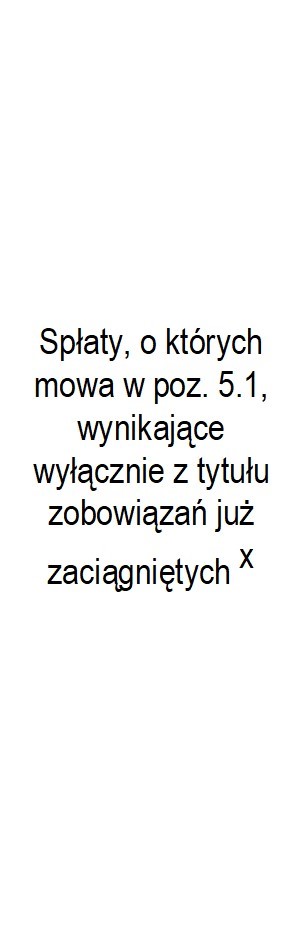 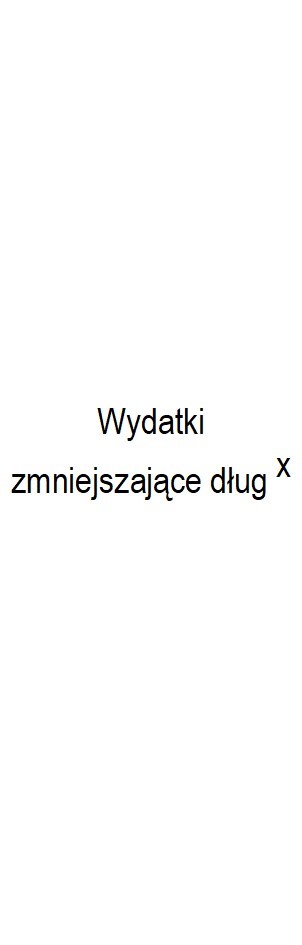 w tym:w tym:w tym:w tym:w tym: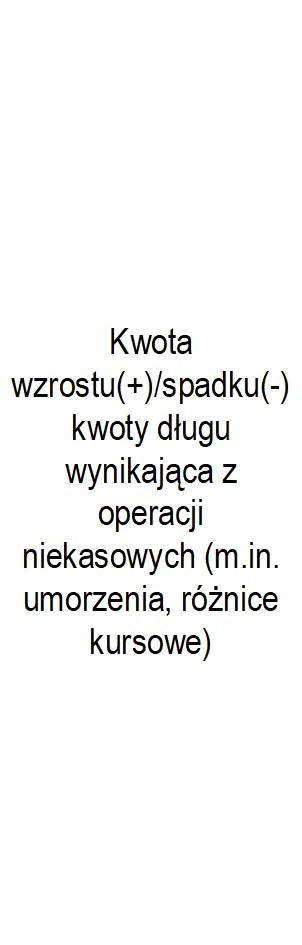 Wcześniejsza spłata zobowiązań, wyłączona z limituspłaty zobowiązań, dokonywana wformie wydatków budżetowych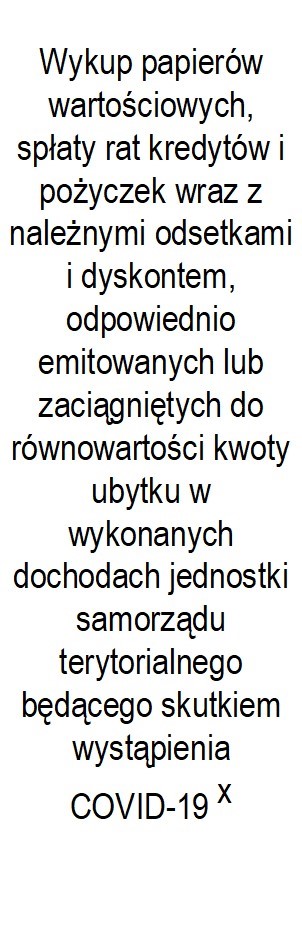 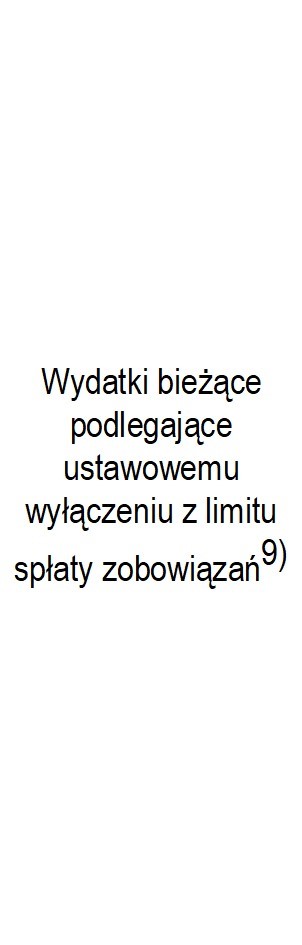 Wyszczególnienie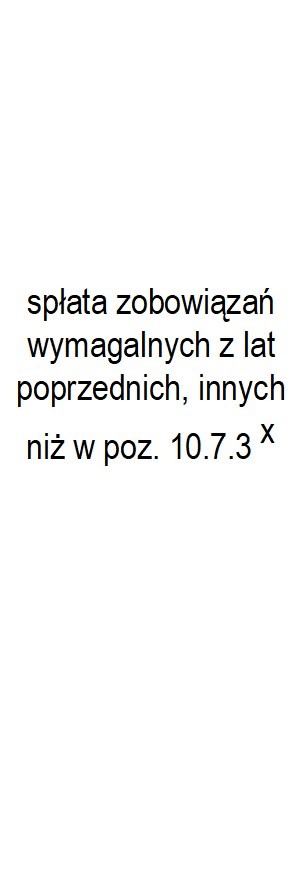 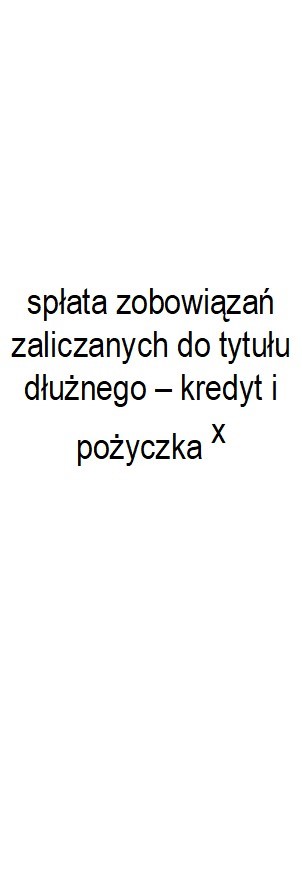 w tym:w tym: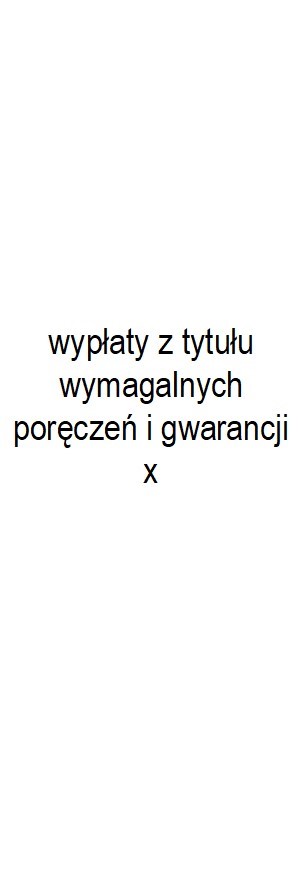 Wcześniejsza spłata zobowiązań, wyłączona z limituspłaty zobowiązań, dokonywana wformie wydatków budżetowychWyszczególnienie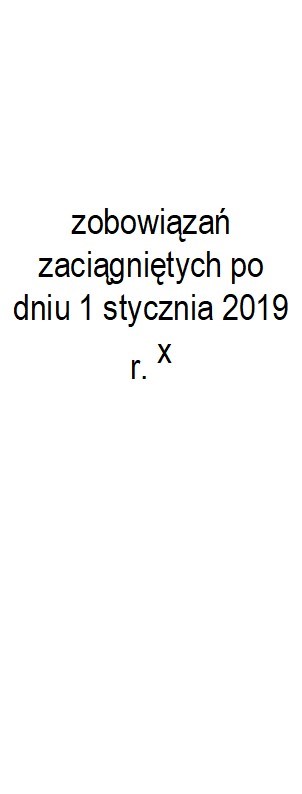 w tym:Wcześniejsza spłata zobowiązań, wyłączona z limituspłaty zobowiązań, dokonywana wformie wydatków budżetowychWyszczególnienie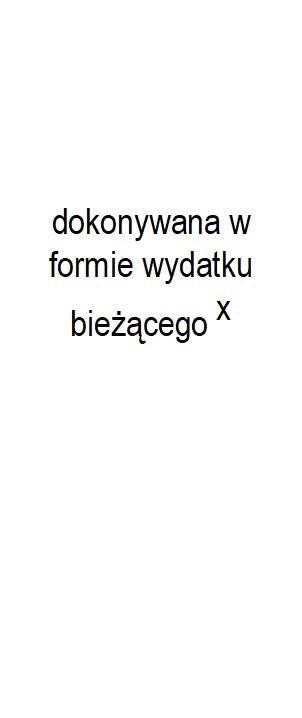 Wcześniejsza spłata zobowiązań, wyłączona z limituspłaty zobowiązań, dokonywana wformie wydatków budżetowychLp10.610.710.7.110.7.210.7.2.110.7.2.1.110.7.310.810.910.1010.1120210,000,000,000,000,000,000,000,000,000,000,0020220,000,000,000,000,000,000,000,00x0,000,0020230,000,000,000,000,000,000,000,00x0,000,0020240,000,000,000,000,000,000,000,00x0,000,00